Številka: 900-5/2015-1Datum: 6.1.2015Na podlagi sedmega odstavka 58. člena Statuta Mestne občine Ljubljana (Uradni list RS, št. 66/07- UPB in 15/12)SKLICUJEM3. SEJO SVETA ČETRTNE SKUPNOSTI GOLOVEC MESTNE OBČINE LJUBLJANA,ki bo v  SREDO, 14.1.2015 ob 17.00 uri v sejni sobi Službe za lokalno samoupravo, MOL, Litijska cesta 38, Ljubljana. Predlagam naslednji DNEVNI RED:Pregled in potrditev zapisnika 2. seje Sveta Četrtne skupnosti GolovecPobude in predlogi članov Sveta Četrtne skupnosti Golovec in občanovUstanovitev delovnih teles pri Svetu Četrtne skupnosti GolovecOblikovanje predloga finančnega načrta in plana malih del Četrtne skupnosti Golovec za leti 2015 in 2016 RaznoGradivo za 1. točko dnevnega reda je priloženo.Člane Sveta prosim, da morebitne pobude za 2. Točko dnevnega reda pripravite v pisni obliki in jih najkasneje do ponedeljka 12.1.2015 posredujete na elektronski naslov mol.golovec@ljubljana.si.S pozdravi,                                                                                                 Predsednik Sveta                                                                                           Četrtne skupnosti Golovec                                                                                             Mestne občine Ljubljana                                                                                                        Aleš  Dakić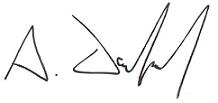 Poslano/vročiti:- člani sveta ČS Golovec- MOL, MU, Služba za lokalno samoupravo, Ambrožev trg 7, Ljubljana- zbirka dokumentarnega gradiva